instruÇÕES para PREPARAÇÃo DE uM RESUMO ALARGADO “SIMPÓSIO DE ENGENHARIA CIVIL 2021”Primeiro A. Autor1, Segundo B. Autor21 Grupo ou Departamento. Escola ou Universidade. PrimeiroAutor@universidade.pt2 Grupo ou Departamento. Escola ou Universidade. SegundoAutor@universidade.ptPalavras-chave: licenciaturas, mestrados, engenharia civil, simpósio.1. ESPECIFICAÇÕES GERAIS - O resumo alargado pode ser escrito em língua Portuguesa ou língua Inglesa. O resumo, incluindo figuras, tabelas e referências, deve ter uma extensão máxima de 2 páginas.1.1 Título do resumo, Autores e Filiação - O título do documento deve escrever-se centrado, com letra Calibri 14 pt. em negrito. Se o título ocupar várias linhas, estas devem ter um espaçamento simples.Autores com letra Calibri 10 pt. em negrito. Filiação com letra Calibri 10 pt.1.2 Palavras-chave – O limite máximo de palavras-chave é de 4 (quatro).2. TÍTULOSTítulos principais e Subtítulos - Os títulos principais devem ser alinhados à esquerda, em letra maiúscula Calibri. 11 pt. em negrito. Subtítulos devem ser alinhados à esquerda, em letra Calibri 11 pt., com a primeira inicial em maiúscula.3. CORPO DO TEXTO - O texto normal deve ter espaçamento simples, justificado em ambos lados, utilizando letra Calibri 11 pt. numa única coluna. Não há espaçamento adicional entre parágrafos. 4. FIGURAS - As figuras devem ser numeradas de forma sequencial e devem ter as respetivas legendas centradas, com letra Calibri 10 pt., utilizando maiúsculas e minúsculas.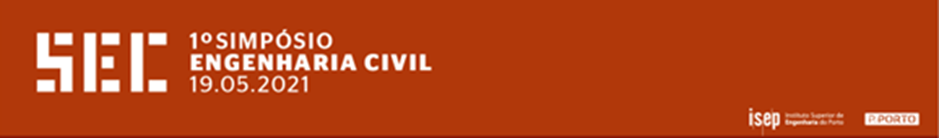 Figura 1. Logótipo do evento.5. EQUAÇÕES - As equações devem ser numeradas utilizando caracteres árabes entre parêntesis. Devem ser centradas, deixando espaços de . em relação ao texto. 6. TABELAS - As tabelas devem ser numeradas de forma sequencial, devem ser centradas, com letra, Calibri 10 pt. utilizando maiúsculas e minúsculas.Tabela 1. Exemplo de construção de uma tabela.A distância entre cada tabela e a respetiva legenda deve ser de , e a separação tanto do bordo superior da tabela como do bordo inferior da legenda em relação ao resto do texto deve ser de 8 pt. 7. FORMATO DAS REFERÊNCIAS - No texto, as referências devem ser citadas utilizando números entre parêntesis retos [1,2] e, no final do texto, as referências deverão ser agrupadas por ordem numérica. [1] 	Cheng, J., Hybrid genetic algorithms for structural reliability analysis, Computers and Structures, Vol.85, pp.1524-1533, 2007.[2] 	Deng, J., Gu, D., L,i X., Yue, Z.Q., Structural reliability analysis for implicit performance functions using artificial neural networks, Structural Safety, Vol.27, pp.25-48, 2005.Código da Área TemáticaApresentação oral ou Poster ou Vídeo(1)A11A12A13A21A22A23A22A23A24